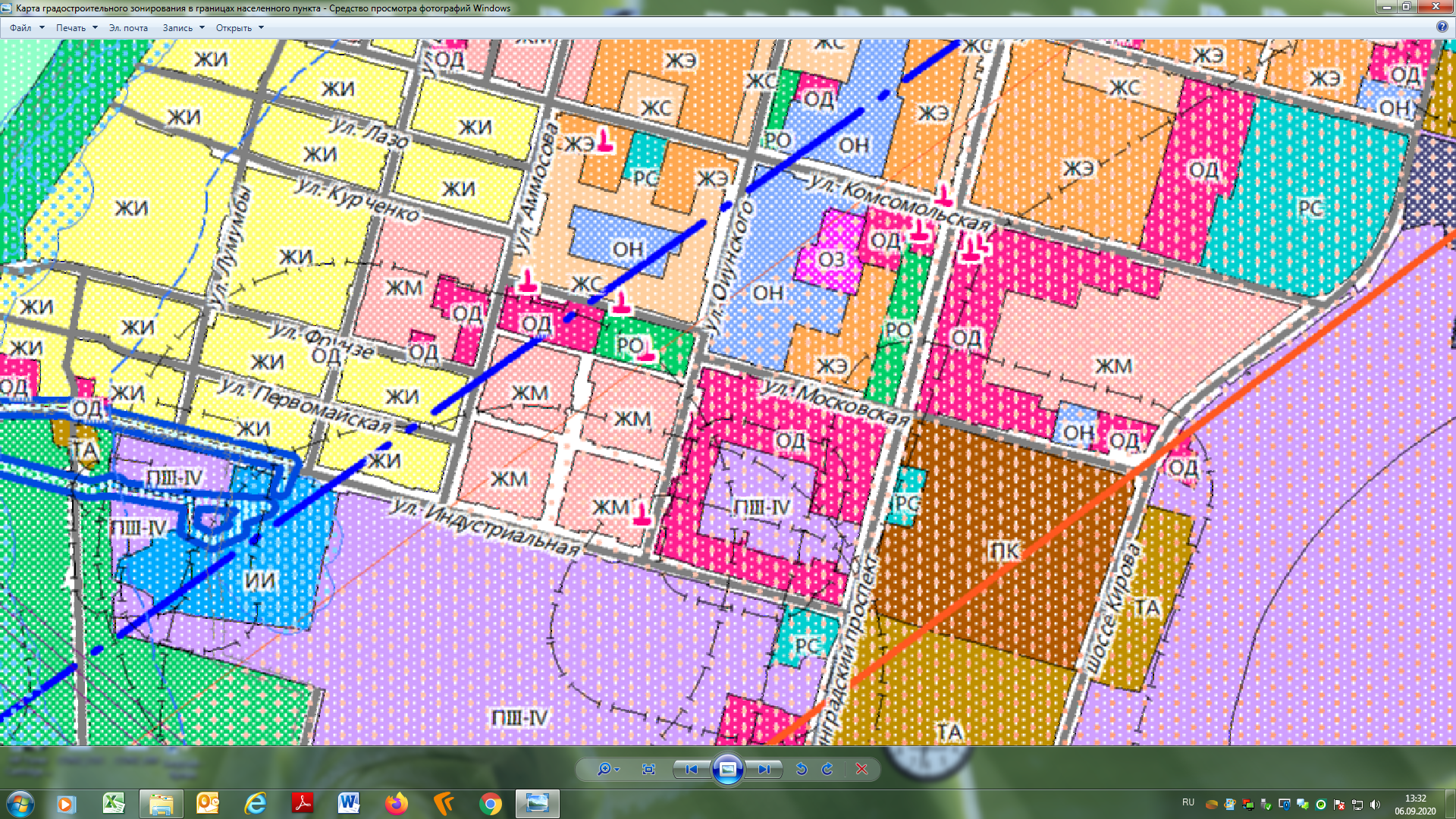 Фрагмент карты градостроительного зонирования Правил землепользования и застройки МО «Город Мирный».Земельный участок по ул. Весенней, д. 2 располагается в территориальной зоне застройки малоэтажными жилыми домами (ЖМ), где разрешенный вид использования «для индивидуального жилищного строительства (код – 2.1)» отнесен к условно разрешенным видам использования